ATC-VT2 Via Cavour n° 1401100 ViterboOggetto: richiesta di partecipazione al corso per il trattamento delle carcasse post-mortem, per il controllo delle carni di cinghiale e per le modalità di prelievi dei campioni per l’analisi trichinoscopico - stagione venatoria 2017/2018 che verrà organizzato dall’ATC in collaborazione con la ASL di ViterboIl sottoscritto ________________________________________, nato a _____________________________ il __________ e residente a ______________________________________ in via _______________________________________________ [ recapito telefonico ______________________ e indirizzo e-mail  ____________________________@________________ ] in qualità di: Caposquadra                      Delegatodella squadra di caccia al cinghiale in braccata denominata:“ ___________________________________________________________ “CHIEDEdi poter frequentare l’apposito corso di formazione rivolto ai cacciatori iscritti nelle squadre di caccia al cinghiale dell’ATC per il trattamento delle carcasse post-mortem, per il controllo delle carni di cinghiale e per le modalità di prelievi dei campioni per l’analisi trichinoscopico.Il sottoscritto si riserva di confermare la richiesta appena l’ATC VT2 confermerà e pubblicherà il suddetto corso indicando le date e luogo dove si terranno le lezioni.                       data	                Firma………………………………….	……………………………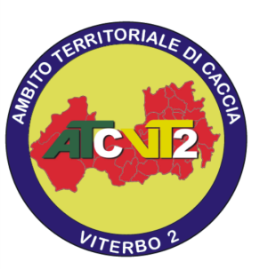 Ambito Territoriale di Caccia  VT 2 Associazione “TUSCIA SUD”Per la gestione faunistica, ambientale e venatoriaVia Cavour 14 - 01100 Viterbo -  Tel. Fax 0761/303140 e-mail: atc.vt2@provincia.vt.itCod. Fisc. 90053120565  